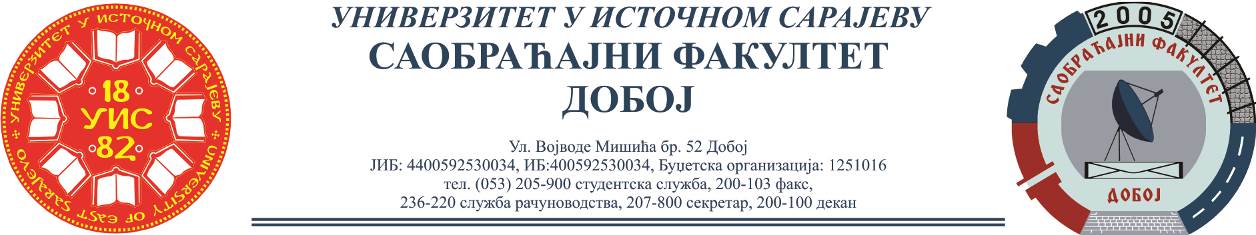 REZULTATI PISMENOG ISPITA IZ PREDMETA LOGISTIKA U SAOBRAĆAJU,ODRŽANOG 11.04.2022.Niko nije položio pismeni dio ispita.Ukoliko student želi da ostvari uvid u rad potrebno je da se obrati u kabinet broj 42.Predmetni profesorDr Marko Vasiljević, red. prof.Predmetni asistentMSc Eldina Huskanović dipl.inž.saobraćaja